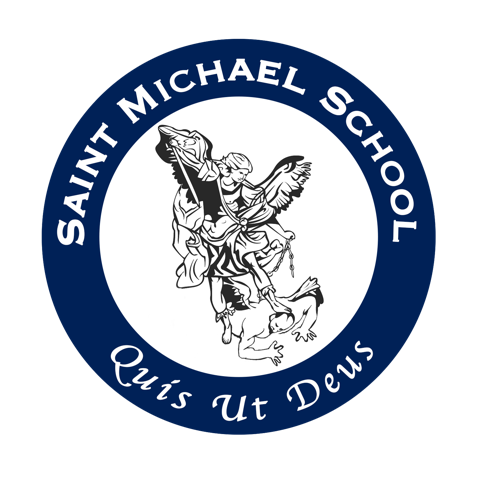 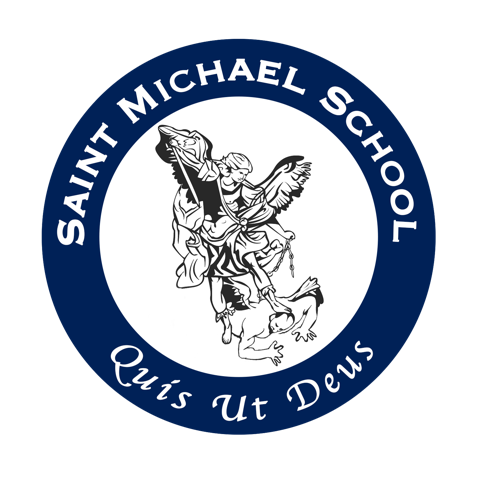 Student Name: __________________________________________________________________ M / F			Last				First				MiddleGrade: ________ Teacher: _____________________________ Date of Birth: ______/______/______Does your child have Health Insurance?  Y / N  Health Insurance Name: __________________________Physician: _____________________________ Phone: ______________ Last Physical: ______________Dentist: _______________________________ Phone: ______________ Last Exam: ________________Emergency Contact Name: ____________________________________ Phone: ____________________Can your child participate in our physical education program? Circle One. 	Yes    or    NoStudent Medical History (Please circle all that apply and explain below)Anxiety	   		Diabetes			Liver Disease		Past Surgeries: ____________Autism			Genetic Disease			Motion Sickness		_________________________ADD/ADHD		Gastro Intestinal Problems	Scoliosis		_________________________Asthma	   		Headaches			SeizuresBirth Defect	   	Head Injury			Skin ConditionBleeding Disorder	Heart Condition			Urinary ProblemCancer			High/Low Blood Pressure	Hearing ProblemsDepression		Kidney Disease			Vision ProblemsDevelopmental Delay	Emotional Issues		Wears Glasses (  Yes  /  No  )Please explain or list any other medical issues: ____________________________________________________________________________________________________________________________________(Use back of form if you need additional space for details). 
Does your child have a 504 Plan? Circle one. YES   or   NO. If yes, for ___________________________Allergies: (food, medication, environmental) _____________________________________________________________________________________________________________________________________Is emergency treatment required? Circle One. 	YES           NOIf yes, with what medication? ____________________________________________________________Does your child use medication? Circle yes or no, and list all medications below. 	YES		NOAt home? ____________________________________________________________________________At school? ___________________________________________________________________________(All medications administered in school require a physician’s order and parental consent.)Parent/Guardian Signature: ______________________________________ Date: ___________________